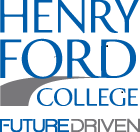 AbstractedAcceptedAchievedAcquiredActedAdaptedAddressedAdministeredAdvisedAllocatedAnalyzedAnticipatedAppliedAppraisedArrangedAssembledAssertAssessedAssistedAttainedAuditedBudgetedBuiltCalculatedClassifiedCoachedCollectedCommunicatedCompiledComposedComputedConceptualizedConductedConfrontedConsolidatedConstructedConsultedCooperatedCoordinatedCorrespondedCounseledCountedCreatedCritiquedEnterDecidedDecoratedDefinedDelegatedDesignedDetectedDeterminedDevelopedDevisedDiagnosedDirectedDiscoveredDisplayedDrewEarnedEditEditedEliminatedEmpowerEmpoweredEndureEnforcedEntertainEntertainedEstablishedEstimateEstimatedEvaluatedEvaluatingExamineExamineExaminedExpandedExperimentedExplainExplainedFinancedFixedFormulatedGatheredGeneratedGreetGreetedGrossedGroup FacilitateGuidedHandledHire/FireHired/FiredHypothesizedIdentifiedIllustrateIllustratedImplementedImprovedIncreasedInitiateInitiatedInspectInspectedInstallInstalledInstitutedInstructedInterpretInterpretedInterviewInterviewedInventInventedInventoryInvestigateInvestigatedLecturedListenedLocateLocatedMaintainMaintainedManagedManipulateMarketedMediateModeledMonitoredMotivatedNegotiateNegotiatedNetworkObserveObtainOperateOperatedOrderedOrganizedOversawPersuadePersuadedPhotographedPlanPlannedPreparePreparedPreservePrintedPrioritizeProcessedProducedProjectedProofreadProvidedPublicizedPurchasedQuestionReadReasonRecommendedReconciledRecordRecordedRecruitReferredRefinedRehabilitateRememberRepairedRepresentedResearchedResolvedRespondedRetrievedReviewRunScheduledSelectedSellSketchSortedSpeakStudiedStyledSummarizedSuperviseSupervisedSupportSurveyedTeachTestTestedTrainTrainedTranscribedTraveledTroubleshootTutoredUpgradedUtilizedWrote